http://teletesting.ru/modules/prorient/images/metodiki_new.jpg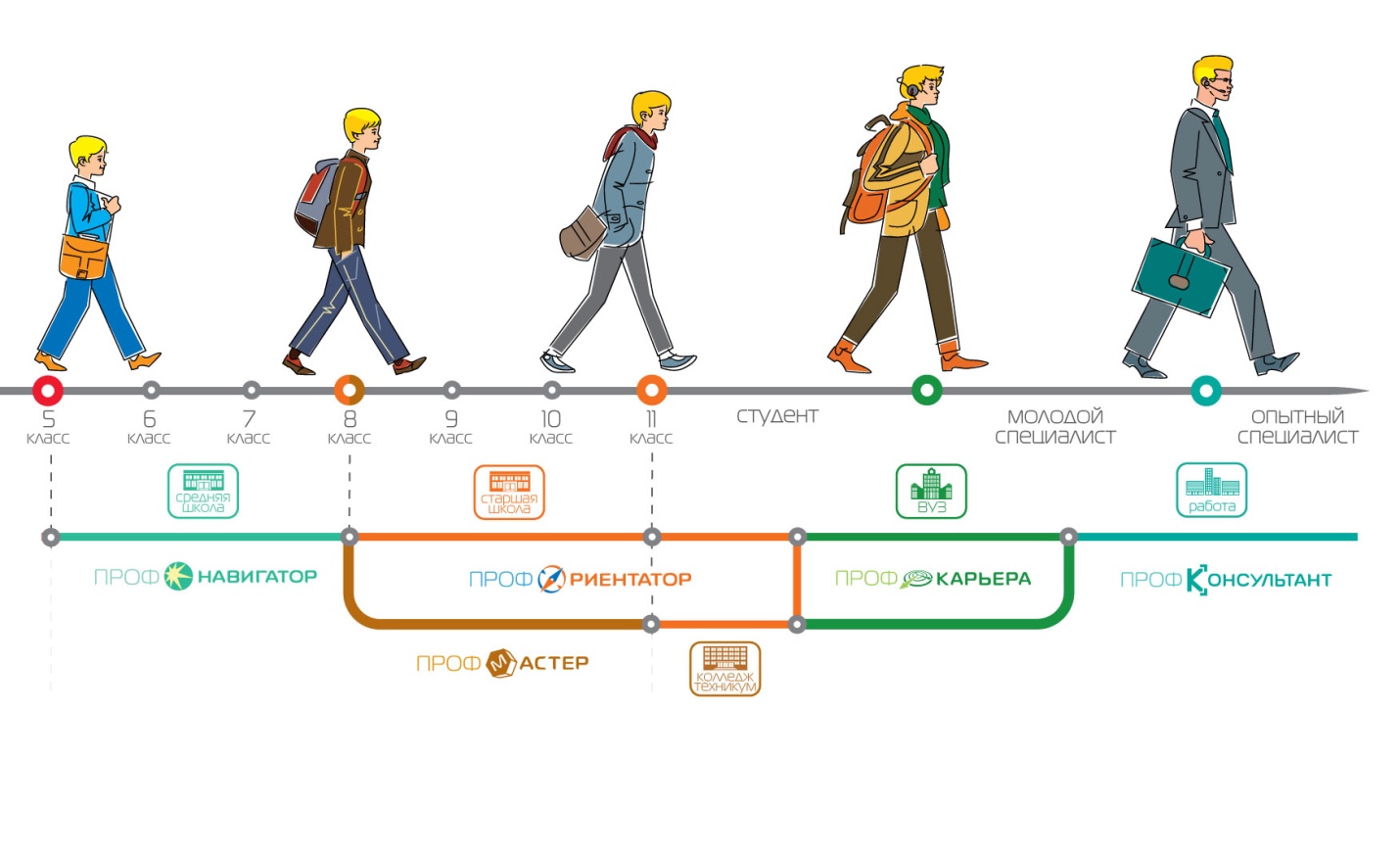 Комплексы тестирования разработаны группой ученых тестологов Московского государственного университета им. М.В. Ломоносова под руководством доктора психологических наук, профессора А.Г. ШмелеваЕжегодно проводится валидизация и проверка качества, обновляются нормы с учетом всероссийской выборки, пополняются списки профессий, проводится коррекция банка вопросов.Нормы разработаны для разных возрастных групп и стандартизированы на репрезентативной выборке.Комплекс «Профориентатор» прошел экспертизу по оценке прогностической валидности и в 2010 году вошел в первый Ежегодник профессиональных рецензий и обзоров «Методики психологической диагностики и измерения».Комплексы тестирования обладают необходимыми психометрическими свойствами, достоверность тестирования контролируется программой и специальными шкалами.Важно отметить, что каждый комплекс тестирования может быть настроен на конкретное учебное заведение с учетом специфики рынка труда в различных субъектах РФ.Начиная с 1997 года комплексы проходят регулярную экспертизу и получают высокие оценки и рекомендации Министерства образования и науки, Министерства спорта, туризма и молодежной политики и Комитета Государственной Думы по делам молодежи.Все разработки Центра имеют свидетельства о государственной регистрации авторских прав.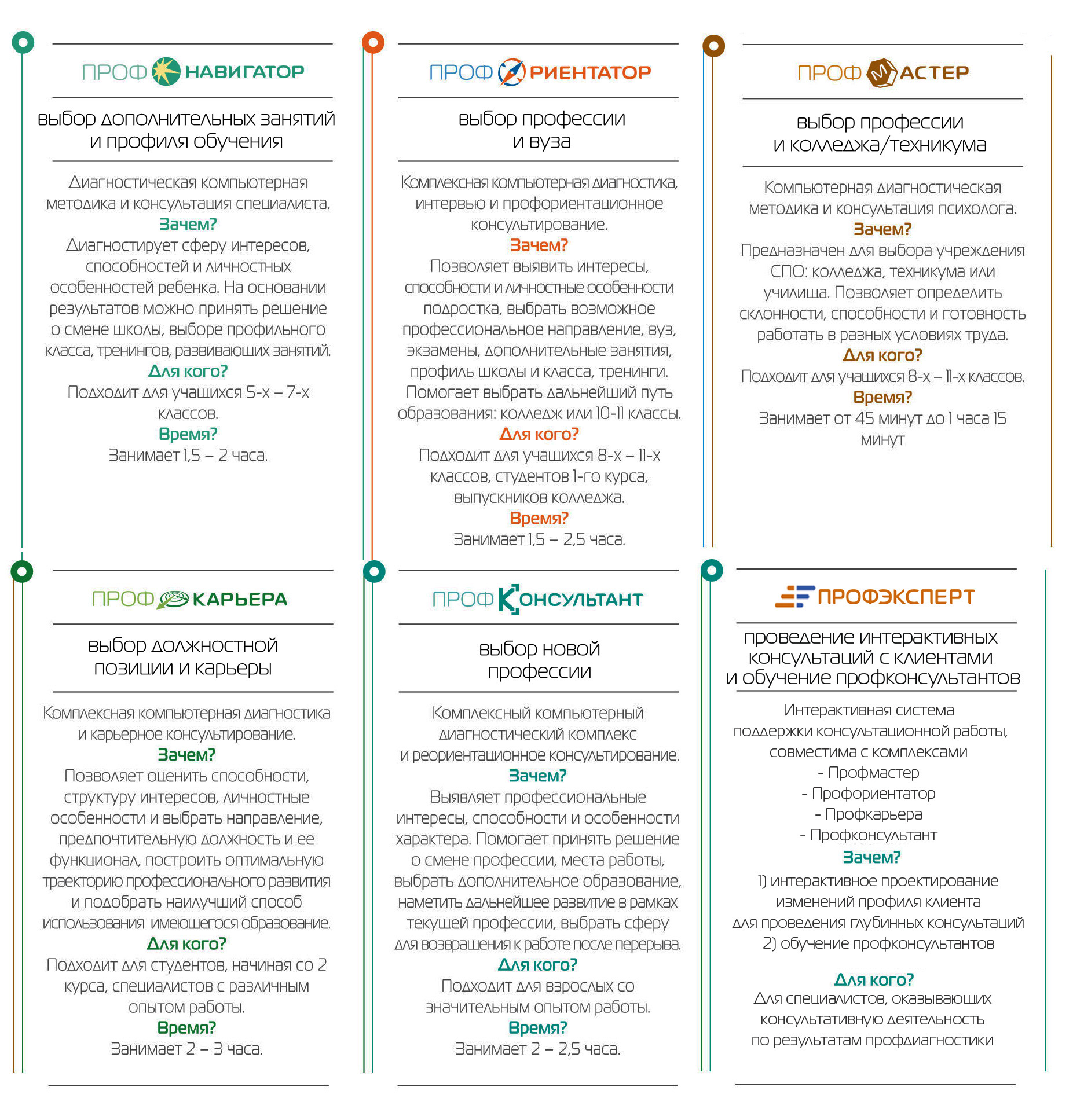 